VERLOFVERZOEK OM                          VRIJSTELLING SCHOOLBEZOEK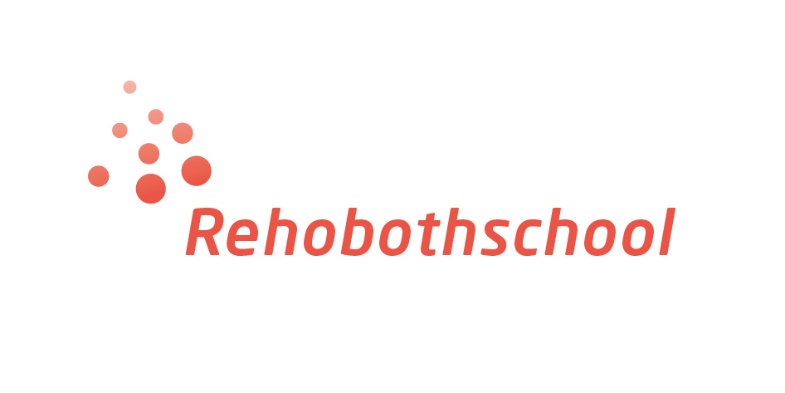 Vrijstelling van schoolbezoek kan op grond van artikel 11 van de Leerplichtwet 1969 worden verleend. De aanvraag dient, door de ouders/verzorgers, bij voorkeur uiterlijk een maand voor het gevraagde verlof bij de schoolleiding te zijn ingeleverd. Indien u korter dan een maand van tevoren aanvraagt, kan een beslissing vooraf niet worden gegarandeerd. Als u een beroep doet op vrijstelling wegens persoonlijke omstandigheden, dient u, als u niet in staat was deze vrijstelling van te voren aan te vragen, de schoolleiding binnen twee schooldagen na het ontstaan van de verhindering de redenen daarvan mee te delen middels dit formulier. Indien u kinderen op verschillende scholen heeft, dan dient u op iedere school een apart formulier in te vullen en in te leveren.                                                Op rehobothschool-katwijk.nl vindt u meer informatie over redenen die wel of niet leiden tot verlof.Door de aanvrager in te vullen: Aan de schoolleiding van de Rehobothschool,verzoekt om vrijstelling schoolbezoek voor de volgende leerplichtige minderjarige(n):Het verzoek is voor de periode van: …                           t/m …Het totaal aantal verzuimdagen is: …De reden van het verzoek is:O 	Verlof in verband met het beroep van één van de ouders (werkgeversverklaring bijvoegen),            namelijk: …O	Persoonlijke bijzondere omstandigheden (zo mogelijk ondersteunende stukken bijvoegen),             namelijk: …O	Verlof vanwege godsdienstige dag, namelijk: …Hebt u nog andere kinderen op een andere school voor wie u ook verlof moet aanvragen? Zo ja, dan onderstaande gegevens invullen.Datum: …				Handtekening:Door de directeur van de Rehobothschool (of zijn vervanger) in te vullen:Aan de ouders/verzorgers,O	Het door u aangevraagde verlof is toegekend.O	Het door u aangevraagde verlof kan niet worden toegekend, omdat …Datum:                                                                       	Handtekening:K. Westhuis, directeur Rehobothschool                           Ondergetekende: …Ondergetekende: …Adres: …Postcode: …Woonplaats: …    Telefoon: …Achternaam kindVoornaamGeboortedatumGroepSchoolAchternaam kindVoornaamGeboortedatumGroep/klas